A包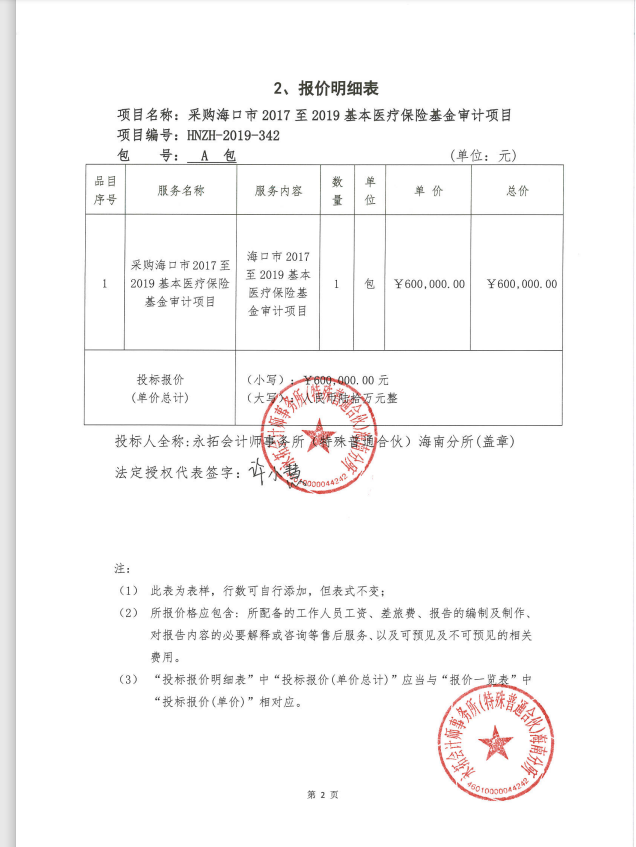 B包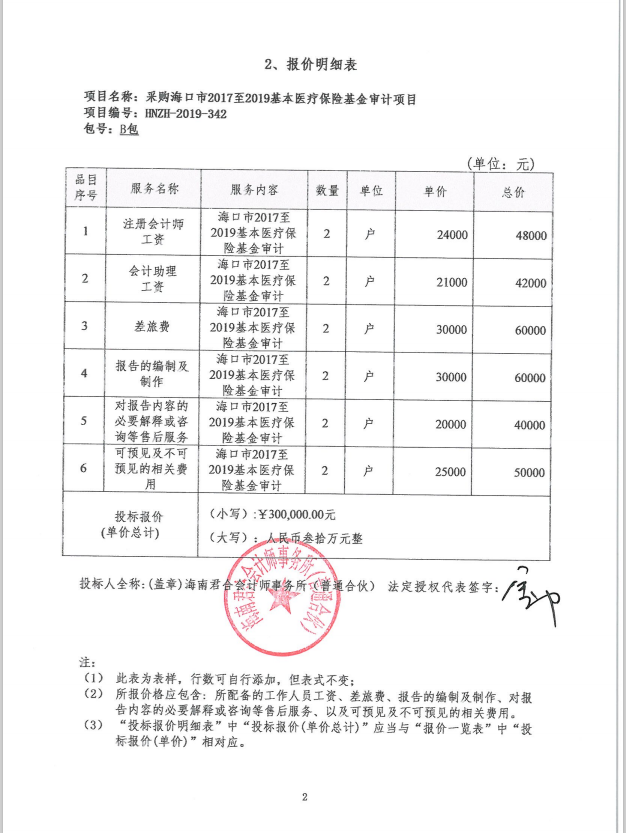 